Министерство науки и высшего образования Российской Федерации«Информационная система управления НИР»ТЕХНОЛОГИЧЕСКАЯ ИНСТРУКЦИЯПО формированию ПЛАНОВ НИР на 2021-2023гг.
ЛИСТОВ 12Москва2020 г.Оглавление1.	СОЗДАНИЕ ПЛАНОВ НИР	31.1	Добавление нового плана НИР	31.2	Редактирование плана НИР	51.3	Добавление тем в план	72.	ИЗМЕНЕНИЕ СТАТУСА ПЛАНА НИР НА «ПОДГОТОВЛЕН»	9СОЗДАНИЕ ПЛАНОВ НИРДобавление нового плана НИРДля входа в раздел «Планы НИР» необходимо во вкладке «Рабочий стол» нажать на надпись «Планы НИР» (см. Рис. 1).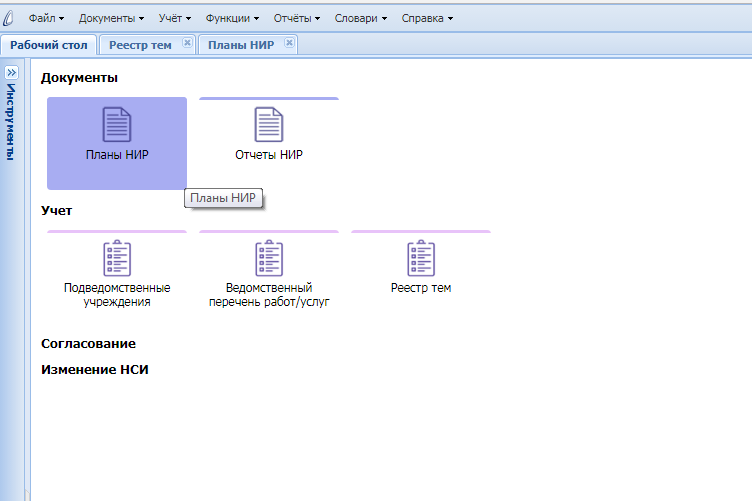 Рис. 1 Планы НИРВ данном разделе для создания нового плана НИР необходимо в окне «Планы НИР» нажать на правую кнопку мыши, вызвав контекстное меню, 
и выбрать пункт «Добавить» (см. Рис. 2). После этого появится окно, в котором в поле «Период планирования» следует выбрать из словаря период 
2021 (3 года), а в поле «Учреждение» - мнемокод учреждения (см. Рис. 3). Если у учреждения имеются филиалы, то необходимо выбрать головное учреждение (с мнемокодом *00*). При добавлении плана под записью головного учреждения у филиалов этого учреждения автоматически сформируются собственные планы. В план НИР филиала попадут темы, для которых этот филиал указан соисполнителем в разделе «Проекты тем научных исследований».Рис. 2 Добавить план НИР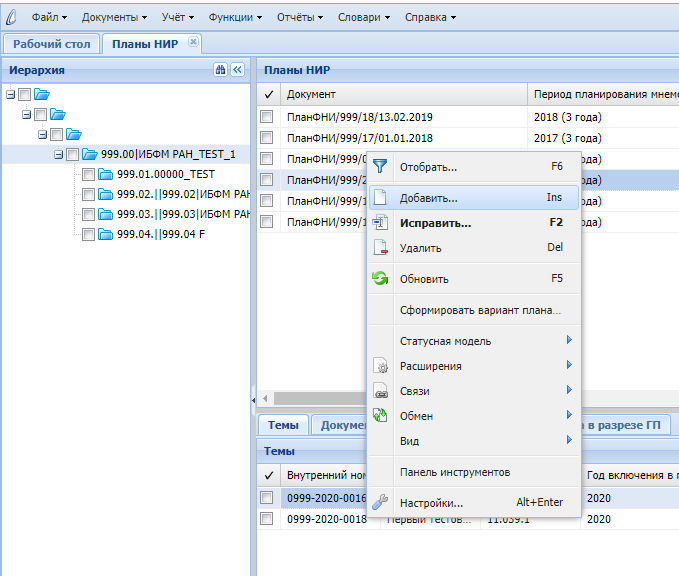 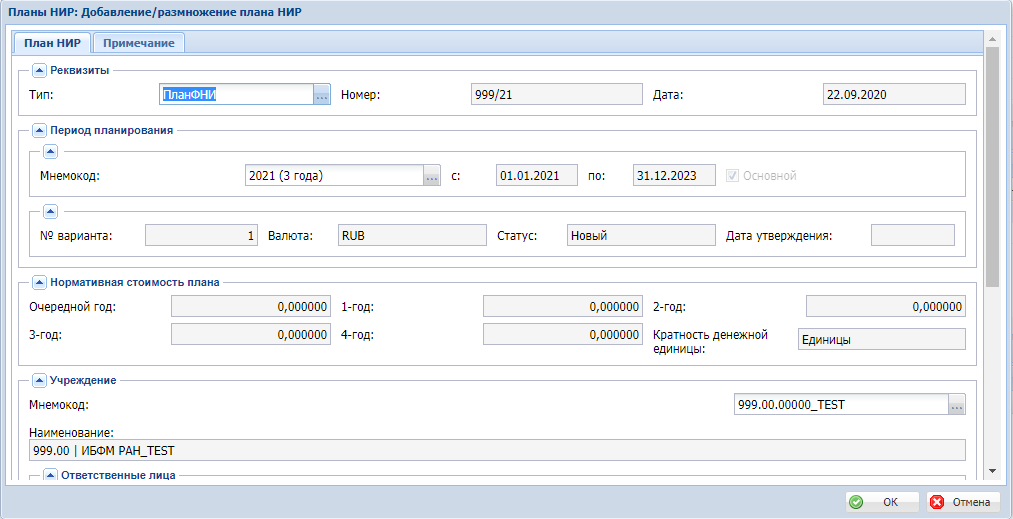 Рис. 3 Добавить план НИРЗатем необходимо нажать «Ок» и план появится в Системе (см. Рис. 4).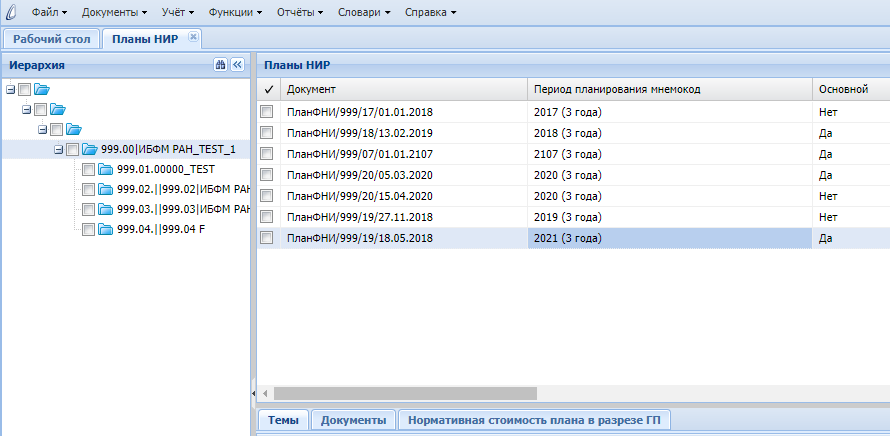 Рис. 4 Добавлен план НИРРедактирование плана НИРЕсли план на период планирования 2021-2023 уже добавлен и имеет статус отличный от «Новый», но его нужно отредактировать, то следует сформировать вариант этого плана. Для этого необходимо выбрать план, вызвать контекстное меню и выбрать пункт «Сформировать вариант плана» (см. Рис. 5).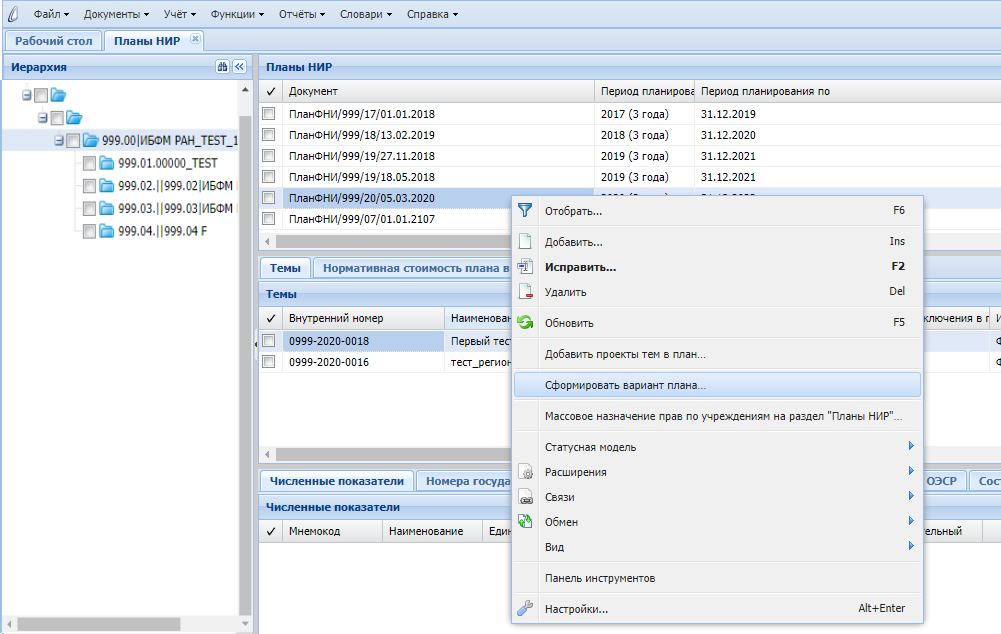 Рис. 5 Добавлен план НИРВ результате будет создан новый вариант плана, содержащий всю ту же информацию, что и предыдущий вариант, но доступный для редактирования.Добавление тем в планПосле создания нового плана НИР в него необходимо добавить темы из раздела «Проекты тем научных исследований». Для этого следует вызвать контекстное меню и выбрать пункт «Добавить проекты тем в план» 
(см. Рис. 6).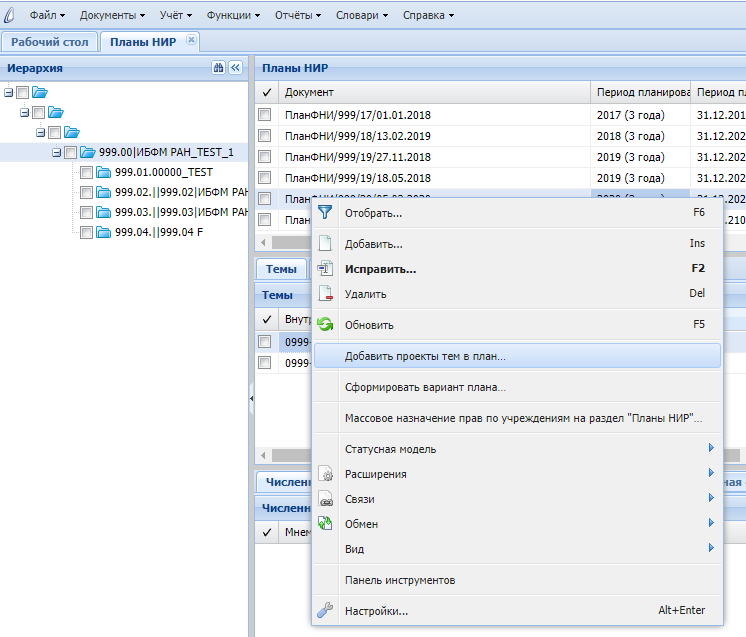 Рис. 6 Добавить проекты тем в планДалее появится окно, в котором необходимо выбрать проекты тем из раздела «Проекты тем научных исследований» и затем нажать «Ок». 
(см. Рис. 7, Рис. 8). Добавить можно только проекты тем, имеющие статус «Согласован» или «Включен в отчет».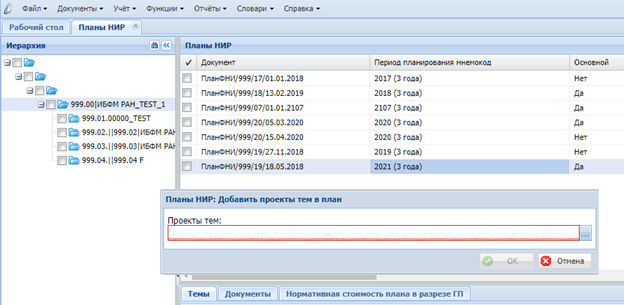 Рис. 7 Добавление проектов тем в план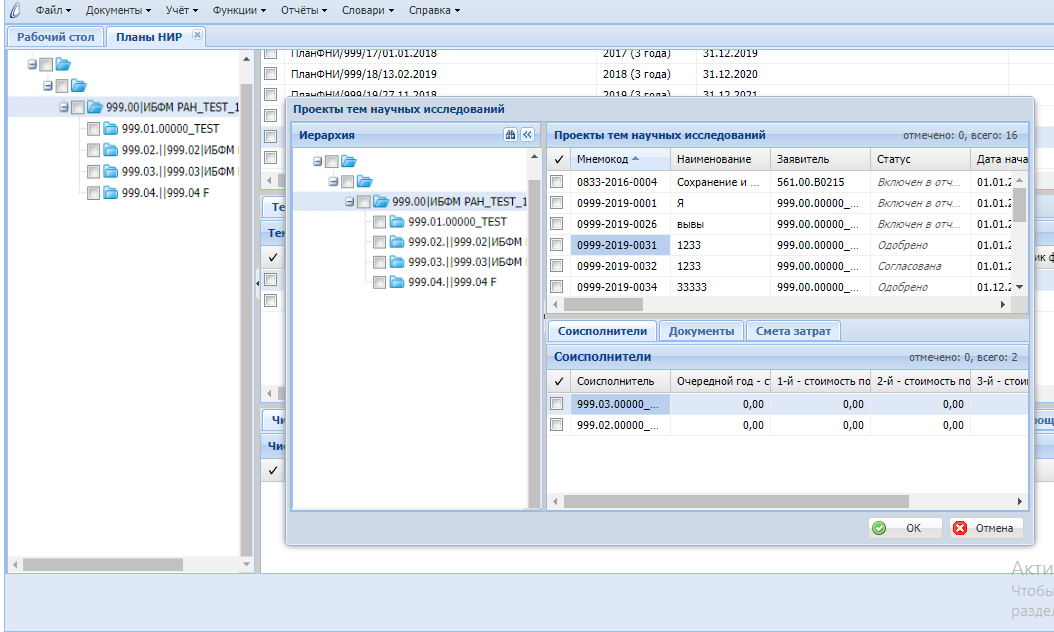 Рис. 8 Добавление проектов тем в планРедактирование стоимости темыПосле добавления проектов тем в план можно перераспределить финансирование между ними. Для редактирования стоимости темы следует выбрать тему плана, затем вызвать контекстное меню и последовательно выбрать пункты «Расширения» -> «Расчетные таблицы (редактирование)» -> «Расчет стоимости темы» -> «Ок». В результате будет загружена расчетная таблица, в которой можно изменить значения часов и коэффициентов (см. Рис. 9).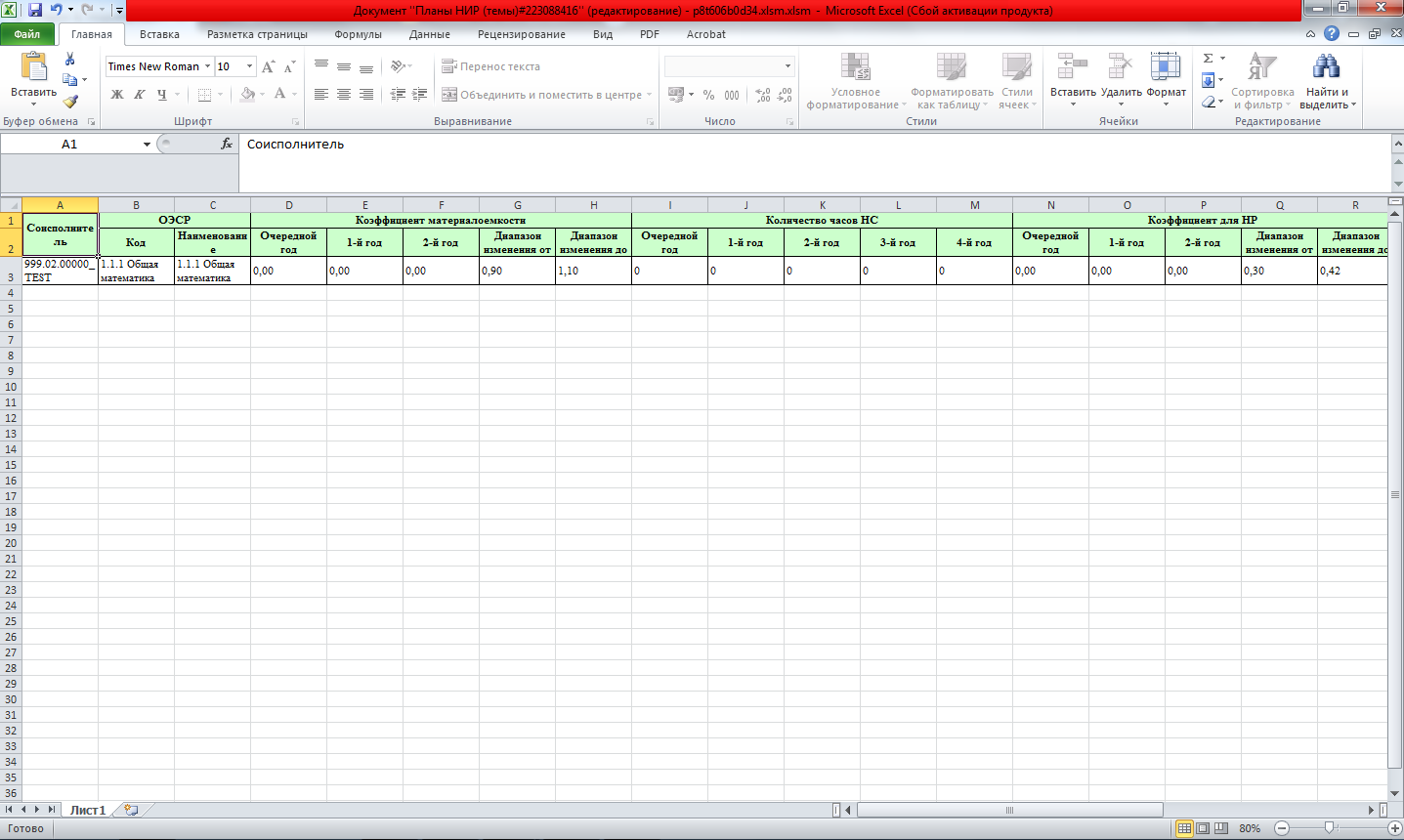 Рис. 9 Расчетная таблицаПосле редактирования необходимо подтвердить сохранение изменений, закрыв таблицу и нажав «Да» (см. Рис. 10). После сохранения стоимость темы будет изменена.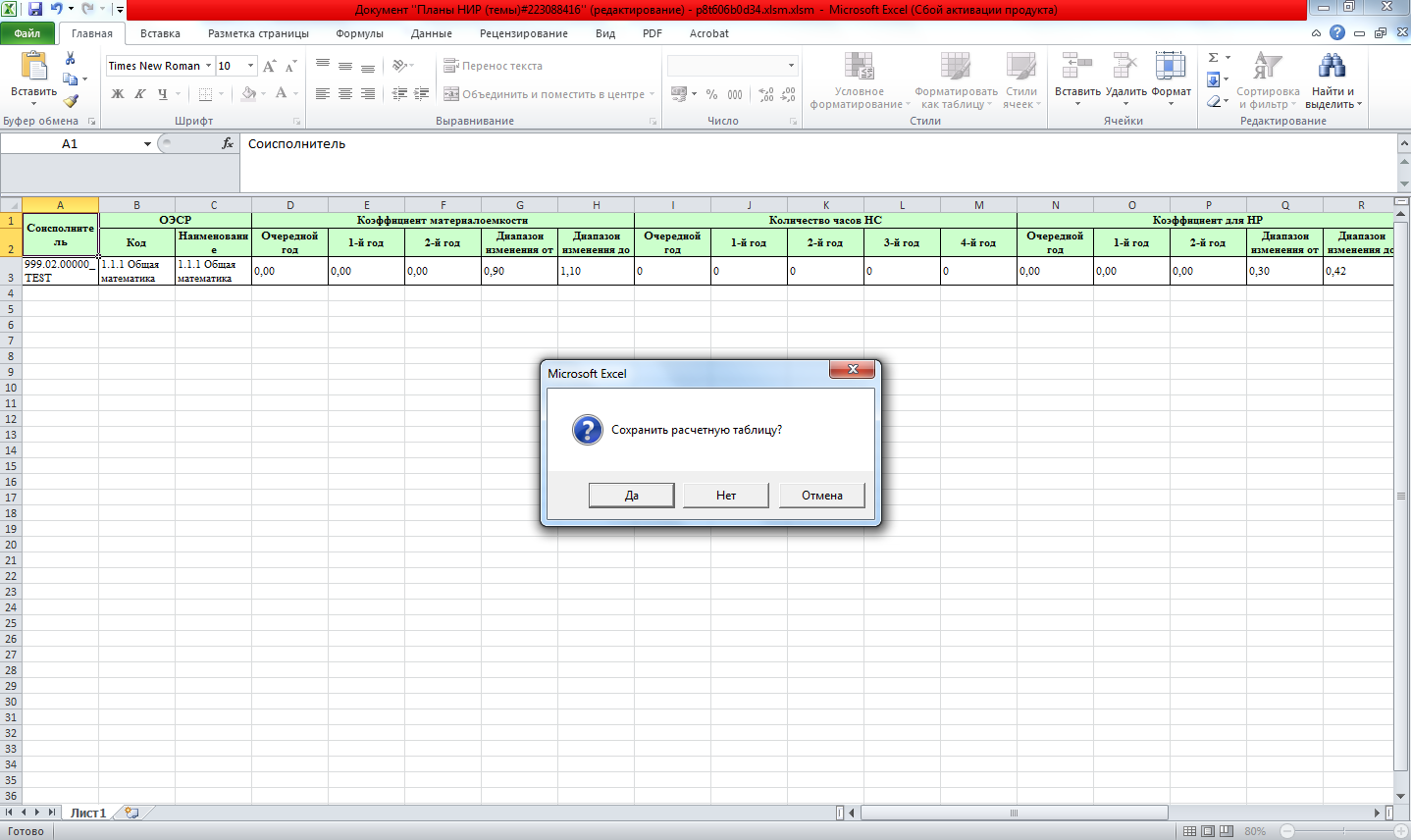 Рис. 10 Сохранение измененийИЗМЕНЕНИЕ СТАТУСА ПЛАНА НИР НА «ПОДГОТОВЛЕН»Для направления плана НИР на согласование необходимо нажать на правую кнопку мыши на заголовке версии плана, подлежащей согласованию и последовательно выбрать в контекстном меню пункты «Статусная модель» -> «Перейти» (см. Рис. 11).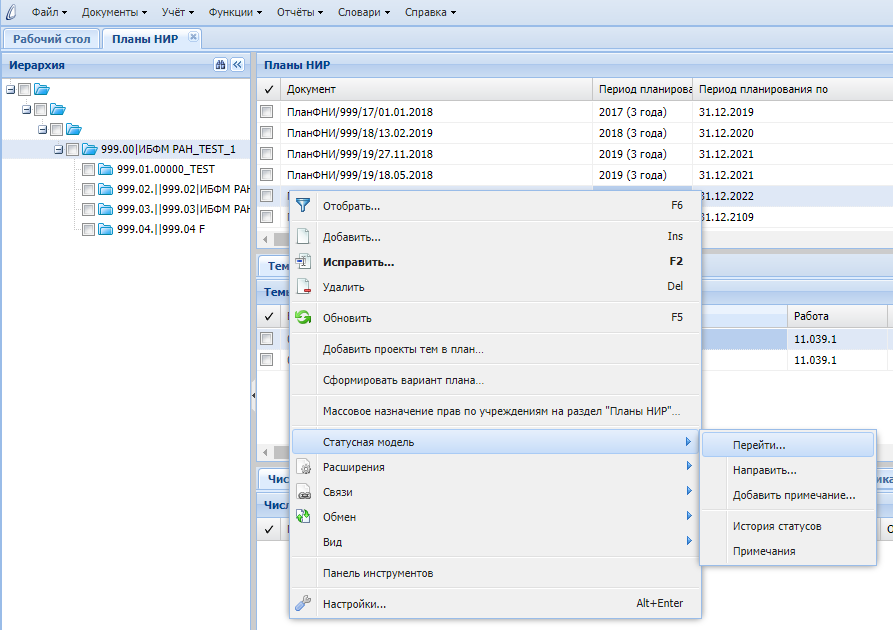 Рис. 11 Изменение статуса Плана НИРЗатем в появившемся окне следует выбрать пункт «Подготовлен» и нажать «Ок». В результате план будет отправлен на согласование и поле «Статус» примет значение «Подготовлен» (см. Рис. 12, Рис. 13).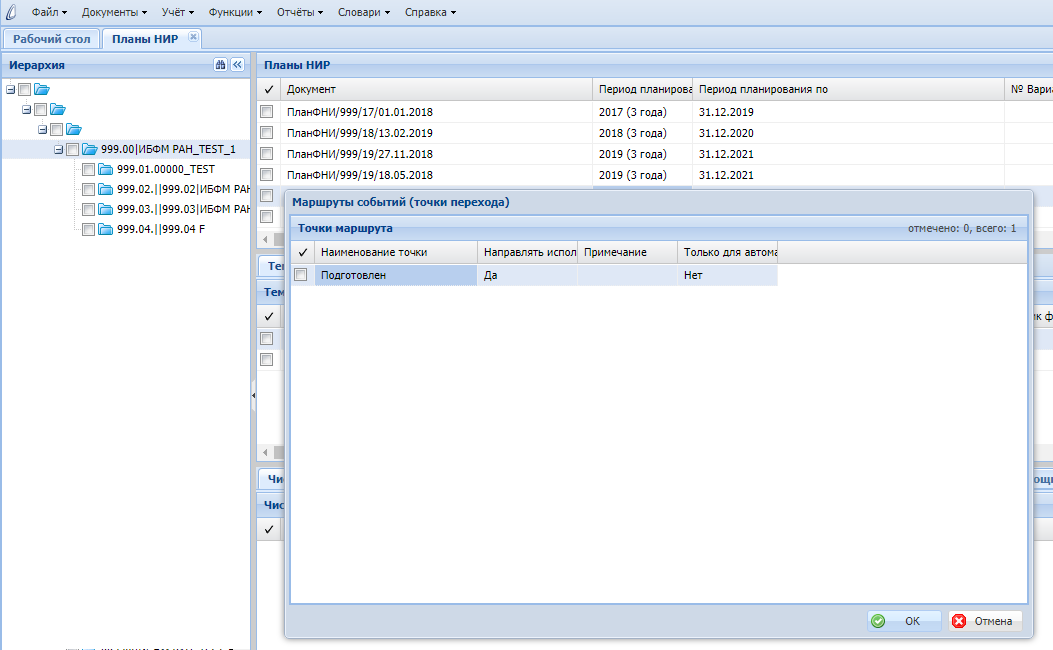 Рис. 12 План подготовлен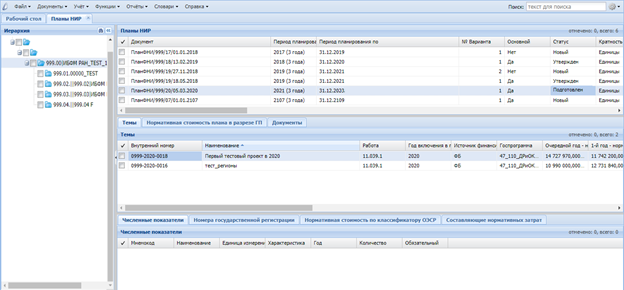 Рис. 13 Статус плана